Grade Level: Grade 2		Subject: English Language Arts And Reading	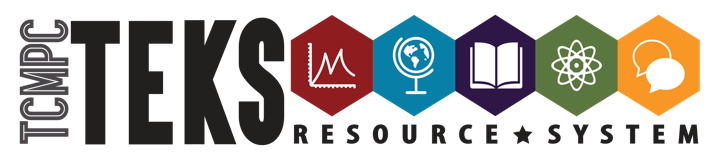 Unit Number and Title: Unit 04: Preparing Readers and Writers Through Informational Text        IFD Planning Guide- 20 days (ELAR)PA# __1__:Choose a topic of interest. Follow oral and written directions to fold a sheet of paper into six sections to use as a graphic organizer. Generate six questions about your topic using at least four of the following question words: Who, What, When, Where, Why, and How. Write one question in each section. Read an expository text on your topic and refer to age- appropriate reference works. Use text features and evidence from the text to write answers to your questions.PA# __2__:Read another expository text on your previously selected topic of interest. Complete a teacher-providedgraphic organizer to identify the topic, main idea, and facts from the text. In a small group, use the completed graphic organizer to share about your topic and explain how you used text features to locate information in the text.PA# __3__:Use the writing process to write a brief composition about your previously selected topic of interest. Refer to texts you have read about your topic and your completed graphic organizers to locate information to include in the composition. Publish your piece in a class book.PA# __4__:Write multiple brief notebook entries to record thoughts, connections, and/or strategies that deepen understanding of text and media. Provide textual evidence to support ideas.PA# __5__:Record multiple entries in a Word Study Notebook to demonstrate knowledge of spelling patterns and use of strategies to determine word meanings. Use the notebook entries to support writing.PA# __6__:Use appropriate conventions and the writing process to write a letter to a family member describing something that happened at school. Put ideas in a logical sequence and use at least one contraction. Read your letter aloud to a partner.TEKS (KS/SE):2.3B, 2.3C, 2.14B, 2.14D, 2.15A, 2.15B, 2.21C, 2.25B, 2.25C, 2.28B, 2.Fig19B, 2.Fig19CTEKS (KS/SE):2.3B, 2.14A, 2.14B, 2.14D, 2.25C, 2.29ATEKS (KS/SE):2.17A, 2.17B, 2.17C, 2.17D, 2.17E,2.19A, 2.22A, 2.22C.i, 2.23A, 2.23C, 2.23FTEKS (KS/SE):2.3A, 2.3B, 2.3C, 2.13A, 2.14C, 2.16A, 2.19C, 2.Fig19D, 2.Fig19FTEKS (KS/SE):2.5A, 2.5B, 2.5C, 2.5D, 2.23B.iv, 2.23C,2.23E, 2.23FTEKS (KS/SE):2.2E, 2.17A, 2.17B, 2.17C, 2.17D, 2.17E, 2.19B, 2.21A.iii, 2.21A.iv, 2.21A.vi, 2.22B.i, 2.22B.ii,2.22B.iii, 2.22C.i, 2.22C.ii, 2.23A, 2.23EMini-lesson Topics:Mini-lesson Topics:Mini-lesson Topics:Mini-lesson Topics:Mini-lesson Topics:Mini-lesson Topics:Day 1Day 2Day 3Day 4Day 5Day 6Day 7Day 8Day 9Day 10Day 11Day 12Day 13Day 14Day 15Day 16Day 17Day 18Day 19Day 20Day 21Day 22Day 23Day 24Day 25